CAMARA MUNICIPAL DE SANTA BRANCASECRETARIA DE FINANÇAS - CNPJ.01.958.948/0001-17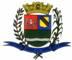 PCA AJUDANTE BRAGA 108 CENTRO SANTA BRANCAData: 18/01/2017 16:07:06Transparência de Gestão Fiscal - LC 131 de 27 de maio 2009 Sistema CECAM (Página: 1 / 2)Empenho	Processo	Fornecedor	Descrição	Mod. Lic.	Licitação	Valor Empenhado	Valor Liquidado	Valor PagoMovimentação do dia 14 de Dezembro de 201601.00.00 - PODER LEGISLATIVO01.01.00 - CAMARA MUNICIPAL01.01.00 - CAMARA MUNICIPAL 01.01.00.01.000 - Legislativa 01.01.00.01.31 - Ação Legislativa01.01.00.01.31.0001 - MANUTENÇÃO DA CAMARA 01.01.00.01.31.0001.2001 - MANUTENÇÃO DA CAMARA 01.01.00.01.31.0001.2001.33903016 - MATERIAL DE EXPEDIENTE 01.01.00.01.31.0001.2001.33903016.0111000 - GERALMODALIDADES DE LICITAÇÃOCO-C - CONVITE / COMPRAS/SERVIÇOSCONC - CONCURSO PÚBLICOCO-O - CONVITE / OBRASCP-C - CONCORRÊNCIA PUBLICA / COMPRAS/SERVIÇOSCP-O - CONCORRÊNCIA PUBLICA / OBRASDISP - DISPENSAIN-G - INEXIGIBILIDADEIS-C - ISENTO DE LICITAÇÕES / COMPRAS/SERVIÇOSIS-O - ISENTO DE LICITAÇÕES / OBRASPR-E - PREGAO ELETRÔNICOPR-G - PREGAO PRESENCIALTP-C - TOMADA DE PREÇOS / COMPRAS/SERVIÇOSTP-O - TOMADA DE PREÇOS / OBRASCAMARA MUNICIPAL DE SANTA BRANCASECRETARIA DE FINANÇAS - CNPJ.01.958.948/0001-17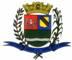 PCA AJUDANTE BRAGA 108 CENTRO SANTA BRANCAData: 18/01/2017 16:07:06Transparência de Gestão Fiscal - LC 131 de 27 de maio 2009 Sistema CECAM (Página: 2 / 2)Empenho	Processo	Fornecedor	Descrição	Mod. Lic.	Licitação	Valor Empenhado	Valor Liquidado	Valor PagoSANTA BRANCA, 14 de Dezembro de 2016EVANDRO LUIZ DE MELO SOUSA1SP147248/0-8CHEFE DA COORD FINANCEIRA3530/0276 - FLAVIANA PINHEIRO TORRES PAPELARIA, papel sulfite a 4 75gr, grampeador simples, perfurador de papel, caixa de clix galvanizadoDISPENSA D/0703,00703,000,00500gr, caixa de cante bic esferografica, grampo 26/caixa01.01.00.01.31.0001.2001.33903901 - ASSINATURAS DE PERIÓDICOS E ANUIDADES01.01.00.01.31.0001.2001.33903901 - ASSINATURAS DE PERIÓDICOS E ANUIDADES01.01.00.01.31.0001.2001.33903901 - ASSINATURAS DE PERIÓDICOS E ANUIDADES01.01.00.01.31.0001.2001.33903901.0111000 - GERAL01.01.00.01.31.0001.2001.33903901.0111000 - GERAL01.01.00.01.31.0001.2001.33903901.0111000 - GERAL150/0240 - UNIVERSO ONLINE S.A., EMEPNHO GLOBAL PARA PAGAMENTOS DOS SERVIÇO ASSINATURA DEDISPENSA D/00,0044,180,00PROVEDOR DE INTERNET DUARNTE EXERCICIO DE 201601.01.00.01.31.0001.2001.33903917 - MANUTENÇÃO E CONSERVAÇÃO DE MÁQUINAS E EQUIPAMENTOS01.01.00.01.31.0001.2001.33903917 - MANUTENÇÃO E CONSERVAÇÃO DE MÁQUINAS E EQUIPAMENTOS01.01.00.01.31.0001.2001.33903917 - MANUTENÇÃO E CONSERVAÇÃO DE MÁQUINAS E EQUIPAMENTOS01.01.00.01.31.0001.2001.33903917 - MANUTENÇÃO E CONSERVAÇÃO DE MÁQUINAS E EQUIPAMENTOS01.01.00.01.31.0001.2001.33903917.0111000 - GERAL01.01.00.01.31.0001.2001.33903917.0111000 - GERAL01.01.00.01.31.0001.2001.33903917.0111000 - GERAL3540/0324 - SENNE & SANTOS INFORMATICA LTDA ME, refere -se aos serviços de reparos troca de placa logica da impressora bem   atech dp 20DISPENSA D/0778,000,000,00impressora de cheque, reparo noi cabeçote  , reparos nas impressor   as hp laserjet 1132,SUBTOTALm1120  troca de fita de impressao------------------------------------------------------------------SUBTOTAL------------------------------------------------------------------1.481,00747,180,00TOTAL------------------------------------------------------------------1.481,00747,180,00